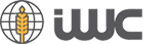 First Announcement of the 2nd International Wheat Congress September 11–14, 2022, ChinaFuture Wheat: Resilience and SustainabilityThe International Wheat Congress (IWC) was merged from two original wheat international conferences – the International Wheat Genetics Symposium and the International Wheat Conference. IWC is a biennial event and the 1st IWC was held in July 2019 in Saskatoon, Canada. The 2nd IWC was planned for 2021 in Beijing, but was delayed to 2022 because of the COVID-19 pandemic. The second IWC, jointly hosted by the Crop Science Society of China (CSSC) and the Chinese Academy of Agricultural Sciences (CAAS) under the supervision of the International Organizing Committee. The theme of the 2nd IWC is “Resilience and Sustainability” and will provide excellent opportunities for participants from around the world to share the latest progress and to develop recommendations for future wheat in terms of research, technology, and transfer. A hybrid form of on-site lectures and online broadcast will be adopted.International Organizing CommitteeThe International Organizing Committee is composed of 15 individuals representing different wheat growing countries and is in charge of developing the scientific program.Curtis Pozniak, University of Saskatchewan, Canada, IOC ChairHermann Bürstmayr, University of Natural Resources and Life Sciences, AustriaParveen Chhuneja, Punjab Agricultural University, IndiaFernanda Dreccer, Commonwealth Scientific and Industrial Research Organisation (CSIRO), AustraliaSusanne Dreisigacker, International Maize and Wheat Improvement Center (CIMMYT), MexicoSilvia German, National Agricultural Research Institute (INIA), UruguayCarlos Guzman, International Maize and Wheat Improvement Center (CIMMYT), MexicoZhonghu He, Chinese Academy of Agricultural Sciences (CAAS) /CIMMYT, ChinaJulie King, University of Nottingham, UKFrancois Koekemoer, SENSAKO (PTY), South Africa Jacques LeGouis, French National Institute for Agricultural Research (INRA), FranceElena Salina, Institute of Cytology and Genetics SB RAS, NovosibirskTaner Sen, United States Department of Agriculture, USAGabriela Tranquilli, Research Institute Biological Resources (INTA), Argentina Hisashi Tsujimoto, Arid Land Research Center, Tottori University, JapanHostsCrop Science Society of China (CSSC), Chinese Academy of Agricultural Sciences (CAAS) OrganizerInstitute of Crop Sciences, CAASCo-organizers China Agricultural UniversityInstitute of Genetics and Developmental Biology, Chinese Academy of SciencesNational Innovation Centre for Bio-breeding Industry, Henan Academy of Agricultural Sciences Nanjing Agricultural UniversityNorthwest A&F UniversityChina National Seed Group Co., LTD.International Maize and Wheat Improvement CenterFormCombination of on-site lectures and online broadcastVenueThe venue of the Congress will be announced six months ahead of the conference because of the unpredictable nature of the COVID-19 pandemic in 2022.Thematic AreasDiversity, evolution and germplasmTriticeae structural and functional genomicsBreeding technologies and yield potentialPhysiology, biotic and abiotic stress resistanceCrop management under climate change and social concernsProcessing quality, nutrition, human health and marketingPoster Session: For each thematic area, poster sessions will be organized simultaneously. Call for PapersThe Organizers of 2nd International Wheat Congress invite abstracts from interested persons engaged in research, development, marketing, finance, export organizations and industries representing wheat. Abstracts will be evaluated by a group of eminent professionals for their suitability for oral/poster presentation. Authors are requested to specify the relevant thematic area in which the paper needs to be considered.Important DatesDeadline for abstract submission: March 10, 2022;Deadline for early registration: June 10, 2022;Deadline for regular registration: August 31, 2022.RegistrationWebsite http://www.2022iwc.cnAll participants including online attendees should register through the conference website. The on-site seats are limited to 1000, while the online threads will be up to 10000. Sponsorship and ExhibitionOpportunities for sponsorship and exhibition are available now. Please contact donation_zwxh@aliyun.com for details. ContactQin Xu, e-mail: zwxh@caas.cn; Tel.: +86-10-82108616.Crop Science Society of China/Institute of Crop Sciences, Chinese Academy of Agricultural Sciences12 Zhongguancun South Street, Haidian District, Beijing 100081, ChinaLocal OrganizationGeneral Congress ConvenerXu Liu, Chief Scientist at Vice Minister level, Former Vice President of Chinese Academy of Agricultural Sciences (CAAS), Beijing, ChinaAssistant Congress ConvenersZhonghu He, Institute of Crop Sciences, CAAS/CIMMYT, Beijing, China  Long Mao, Institute of Crop Sciences, CAAS, Beijing, ChinaCongress AdvisorsQiaosheng Zhuang, Institute of Crop Sciences, CAAS, Beijing, ChinaZhensheng Li, Institute of Genetics and Developmental Biology, Chinese Academy of Sciences (CAS, Beijing, ChinaShunhe Cheng, Lixiahe Regional Institute of Agricultural Sciences, Jiangsu, ChinaZhenwen Yu, Shandong Agricultural University, Shandong, ChinaZhendong Zhao, Crop Research Institute, Shandong Academy of Agricultural Sciences, Shandong, ChinaZuomin Yang, China Agricultural University, Beijing, ChinaMaozeng Lu, Shandong Crop Science Society, Shandong, China Local Academic CommitteeJianmin Wan, Chairman of CSSC, Vice president of CAAS, Beijing, China (Convener)Qixin Sun, President of China Agricultural University, Beijing, China (Convener)Jizeng Jia, Distinguished Scientist of Institute of Crop Sciences, CAAS, Beijing, China (Convener and Secretary General)Aimin Zhang, Institute of Genetics and Developmental Biology, CAS, Beijing, ChinaBao Liu, Northeast Normal University, Jilin, ChinaDaowen Wang, Henan Agricultural University, Henan, ChinaDong Jiang, Nanjing Agricultural University, Jiangsu, ChinaFusuo Zhang, China Agricultural University, Beijing, ChinaJinkao Guo, Shijiazhuang Academy of Agricultural and Forestry Sciences, Hebei, ChinaKang Chong, Institute of Botany, CAS, Beijing, ChinaKe Bian, Henan University of Technology, Henan, ChinaLingrang Kong, Shandong Agricultural University, Shandong, China Long Mao, Institute of Crop Sciences, CAAS, Beijing, ChinaQian Qian, Institute of Crop Sciences, CAAS, Beijing, ChinaShenggen Fan, China Agricultural University, Beijing, ChinaWanquan Chen, Graduate School of Chinese Academy of Agricultural Sciences, Beijing, ChinaWeigang Xu, Henan Academy of Agricultural Sciences, Henan, ChinaWeijian Zhang, Institute of Crop Sciences, CAAS, Beijing, ChinaWeining Song, Northwest A&F University, Shaanxi, ChinaWenhao Yan, Huazhong Agricultural University, Hubei, ChinaXiaoguang Yang, China Agricultural University, Beijing, ChinaXu Liu, Chinese Academy of Agricultural Sciences, Beijing, ChinaYingang Hu, Northwest A&F University, Shaanxi, ChinaYouliang Zheng, Sichuan Agricultural University, Sichuan, ChinaZhengqiang Ma, Nanjing Agricultural University, Jiangsu, ChinaZhensheng Kang, Northwest A&F University, Shaanxi, ChinaZhiyong Liu, Institute of Genetics and Developmental Biology, CAS, Beijing, ChinaZhongfu Ni, China Agricultural University, Beijing, ChinaZhonghu He, Institute of Crop Sciences, CAAS/CIMMYT, Beijing, ChinaLocal Organization CommitteeQian Qian, Academician of CAS, Director General of ICS-CAAS, Beijing, China (Convener)Luxiang Liu, Deputy Director of ICS-CAAS, Beijing, China (Convener and Secretary General)   Xiangdong Fu, Director General of National Key Laboratory of China, IGDB-CAS, Beijing, China (Convener)Long Mao: Distinguish Scientist of ICS-CAAS, Beijing, China (Deputy Secretary General)Changping Zhao, Beijing Academy of Agriculture and Forestry Sciences, Beijing, ChinaChuanxi Ma, Anhui Agricultural University, Anhui, ChinaChunbao Gao, Hubei Academy of Agricultural Sciences, Hubei, ChinaChunming Liu, School of Advanced Agricultural Sciences, Peking University, Beijing, ChinaDaqun Liu, Graduate School of Chinese Academy of Agricultural Sciences, Beijing, ChinaDengcai Liu, Sichuan Agricultural University, Sichuan, ChinaDong Jiang, Nanjing Agricultural University, Jiangsu, ChinaHongjie Li, Institute of Crop Sciences, CAAS, Beijing, ChinaLihui Li, Institute of Crop Sciences, CAAS, Beijing, ChinaLong Mao, Institute of Crop Sciences, CAAS, Beijing, ChinaRuiqi Li, Hebei Agricultural University, Hebei, ChinaWanquan Chen, Graduate School of Chinese Academy of Agricultural Sciences, Beijing, China Wanquan Ji, Northwest A&F University, Shaanxi, ChinaWenbin Zhou, Institute of Crop Sciences, CAAS, Beijing, ChinaWujun Ma, Qingdao Agricultural University, Shandong, ChinaXianchun Xia, Institute of Crop Sciences, CAAS, Beijing, ChinaXiansheng Zhang, Shandong Agricultural University, Shandong, ChinaXingguo Ye, Institute of Crop Sciences, CAAS, Beijing, ChinaXiu’e Wang, Nanjing Agricultural University, Jiangsu, ChinaXueyong Zhang, Institute of Crop Sciences, CAAS, Beijing, ChinaYahui Zhang, Department of International Cooperation of CAAS, Beijing, ChinaYingang Hu, Northwest A&F University, Shaanxi, ChinaYouzhi Ma, Institute of Crop Sciences, CAAS, Beijing, China Yueming Yan, Capital Normal University, Beijing, ChinaYunbi Xu, Institute of Crop Sciences, CAAS, Beijing, China Zhensheng Lei, Henan Academy of Agricultural Sciences, Henan, ChinaEarly Bird Registration（Up to Jun. 10, 2022）Regular Registration（From Jun. 11 to Aug. 31, 2022）Late/On-site Registration（After Sep. 1, 2022）Full ParticipantUSD 800USD 1000USD 1200StudentUSD 600USD 800USD 1000Accompanying PersonUSD 300USD 300USD 300Online ParticipantFreeFreeFree